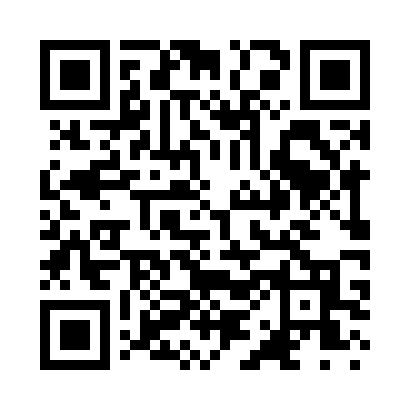 Prayer times for Van Horn, Washington, USAMon 1 Jul 2024 - Wed 31 Jul 2024High Latitude Method: Angle Based RulePrayer Calculation Method: Islamic Society of North AmericaAsar Calculation Method: ShafiPrayer times provided by https://www.salahtimes.comDateDayFajrSunriseDhuhrAsrMaghribIsha1Mon3:105:101:115:279:1211:112Tue3:115:101:115:279:1211:113Wed3:115:111:115:279:1111:114Thu3:115:121:115:279:1111:115Fri3:125:121:125:279:1011:116Sat3:125:131:125:279:1011:117Sun3:135:141:125:279:0911:118Mon3:135:151:125:279:0911:109Tue3:145:161:125:269:0811:1010Wed3:145:171:125:269:0811:1011Thu3:155:181:125:269:0711:1012Fri3:165:191:135:269:0611:0913Sat3:165:201:135:269:0511:0914Sun3:175:211:135:269:0411:0915Mon3:175:221:135:259:0411:0816Tue3:185:231:135:259:0311:0817Wed3:195:241:135:259:0211:0718Thu3:215:251:135:259:0111:0519Fri3:235:261:135:249:0011:0320Sat3:255:271:135:248:5911:0121Sun3:275:281:135:248:5810:5922Mon3:295:301:135:238:5610:5723Tue3:315:311:135:238:5510:5524Wed3:335:321:135:238:5410:5225Thu3:355:331:135:228:5310:5026Fri3:385:351:135:228:5210:4827Sat3:405:361:135:218:5010:4628Sun3:425:371:135:218:4910:4429Mon3:445:381:135:208:4810:4130Tue3:465:401:135:208:4610:3931Wed3:485:411:135:198:4510:37